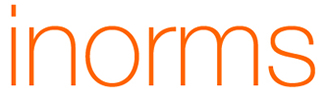 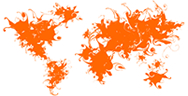 REGISTRATION OF INTEREST TO JOIN INORMS(Application for Research Management Associations to join the International Network of Research Management Societies). The INORMS Council will review your application.  Applying organisations will be required to give a short presentation either face-to-face or via Conference Call. Council will then provide a written response.Association Name: Date of Incorporation:  Country(ies) or Region(s) covered by your Association:  Name of current Chair/President/CEO: (First name)                                     (Last Name)(First name)                                     (Last Name)(First name)                                     (Last Name)Postal Address:Zip Code Email:Phone: (+ country code): Mobile:About Your Association:  About Your Association:  About Your Association:  About Your Association:  Please complete this form & return to:  inorms.secretariat@gmail.comPlease complete this form & return to:  inorms.secretariat@gmail.comPlease complete this form & return to:  inorms.secretariat@gmail.comPlease complete this form & return to:  inorms.secretariat@gmail.com